Draft Cruise InstructionsECO-FOCINOAA Ship MILLER FREEMAN, Cruise MF10-06September 18 – October 3, 2010Chief Scientist – Wm. Floering NOAA/PMEL/AFSCDRAFT CRUISE INSTRUCTIONS	Cruise Title – Ecosystem and Fisheries-Oceanography Coordinated Investigations (Eco-FOCI)Cruise Numbers:Cruise Number – MF10-06Eco-FOCI Number – 2MF10Cruise Dates: Departure – September 18, 2010, 1500, Dutch HarborArrival - October 3, 2010, 0800, Dutch Harbor Operating Area - Bering Sea Shelf north to near St. Lawrence IslandCRUISE OVERVIEWCruise Objectives – The continuation of a long term time series of observations describing the physical and biological properties of the Bering Sea shelf.  Information will be collected through surface and subsurface mooring instrumentation, CTD casts and water sampling, underway shipboard measurements and plankton tows.Applicability - These instructions, with FOCI Standard Operating Instructions for NOAA Ship MILLER FREEMAN, dated March 1, 2005, present complete information for this cruise.Participating OrganizationsNOAA - Pacific Marine Environmental Laboratory (PMEL)7600 Sand Point Way N.E., Seattle, Washington 98115-6439NOAA - Alaska Fisheries Science Center (AFSC)7600 Sand Point Way N.E., Seattle, Washington 98115-0070PersonnelChief ScientistOther Participating ScientistsAdministrationShip OperationsMarine Operations Center, Pacific1801 Fairview Avenue East, Seattle, Washington 98102-3767Telephone: (206) 553-4548Fax: (206) 553-1109LCDR Demian Bailey, NOAAChief, Operations Division, Pacific (MOP1)Telephone: (206) 553-8705Cellular: (206) 390-7527E-mail: ChiefOps.MOP@noaa.govScientific OperationsDr. Phyllis J. Stabeno, PMEL		Dr. Jeffrey Napp, AFSCTelephone: (206) 526-6453			Telephone: (206) 526-4148E-mail: Phyllis.Stabeno@noaa.gov		E-mail: Jeff.Napp@noaa.govOPERATIONSData To Be Collected – The standard set of SCS sensors will be monitored and recorded.  TSG, weather, GPS and depth soundings are some of the instruments required for this cruise.  The CTD should be equipped with dual temperature and conductivity sensors.  PMEL will provide dual oxygen sensors, a PAR and a fluorometer to be installed on the CTD for this cruise.  Oxygen, salinity, chlorophyll and nutrient samples will be collected from the rosette so a full rosette of 5 and 10 liter Niskin bottles will be needed.  Bongo and CalVET tows will be completed along the 70 meter lines and at the mooring sites.  Data from the mooring instruments will be downloaded as we recover them.Scientific Computer System (SCS) - The ship's SCS shall operate throughout the cruise, acquiring and logging data from navigation, meteorological, oceanographic, and fisheries sensors.  See FOCI Standard Operating Instructions for NOAA Ship MILLER FREEMAN (SOI 5.2) for specific requirements.Staging Plan - It is our hope that prior to the ship’s departure from Seattle in late August, we will be able to load all the necessary steel floats needed for this cruise. There are a number of additional mooring related items that could also be loaded aboard the vessel prior to their departure from Seattle if space is available.  Most if not all of the plankton gear needed for this cruise will be on board in support of the AFSC plankton cruise just prior to ours. The bulk of the equipment will be shipped to Dutch Harbor via Horizon Lines in a 40 foot container.  The equipment will be trucked to the pier for loading onto the vessel in Dutch Harbor.  Final logistics will depend upon the facilities available at the chosen pier.De-staging Plan - Since this is the final cruise of the field season for the Miller Freeman it is our intent to leave the recovered mooring equipment, scientific equipment and samples (frozen or preserved) aboard the vessel for transport to Seattle.  PMEL will offload the vessel upon arrival in Seattle.Cruise Plan - Operations will consist of many CTD and bongo stations along with mooring deployments at several historical sites in the Bering Sea and Gulf of Alaska.  The Bering Sea operations will center around the 70m line.  This is a line of CTD and bongo stations that has several mooring sites strategically placed along it.  It extends from just west of Bristol Bay at mooring site BS-2 to just southwest of St Laurence Island at mooring site BS-8.  In addition to the 70m line, several CTD/bongo lines perpendicular to it (which cross at mooring sites) will be completed.  These lines are (from S to N) the CN, MN, and SL lines.  A general timeline of operations for the Bering Sea section of the cruise is listed below:Head from Dutch Harbor to site BS-2.  At BS-2, recover 2 subsurface and 1 surface mooring.  Deploy 2 subsurface moorings.  Complete CTD/Bongo “box” around BS-2 and begin 70m CTD lineAt site BS-4, recover 2 subsurface moorings, deploy 2 subsurface moorings.  Complete CTD/Bongo “box” around BS-4 and continue 70m CTD line to site BS-5At site BS-5, recover 4 subsurface moorings, deploy 2 subsurface moorings.  Complete CTD/Bongo “box” around BS-5 and continue 70m CTD line to site BS-8At site BS-8, recover 2 subsurface and deploy 2 subsurface moorings.  Complete CTD/Bongo “box” around BS-8Head to MN line (crosses E-W with site BS-5) and complete CTD stationsHead to CTD “L” lineAt Chiniak Bay, recover 1 subsurface mooring.  Deploy 1 subsurface mooringUpon completion of the Bering Sea operations, the majority of the scientific party will depart the ship in Dutch Harbor.  Chief Scientist William Floering will remain on the ship as she heads towards Kodiak to recover and deploy a mooring.  The mooring is located  just offshore of Kodiak in Chiniak Bay.  Bering Sea operations will be halted with enough time remaining to complete this final mooring operation without impacting the ship’s arrival date in Seattle. The Chief Scientist will be dropped off in Kodiak prior to the ship’s transit back to Seattle.Station Locations – See appendix 9.4Station Operations - The following are operations to be conducted on this cruise.  The procedures for these operations are listed in the FOCI Standard Operating Instructions for NOAA Ship MILLER FREEMAN (SOI).  Operations not addressed in the SOI and changes to standard procedures are addressed below.CTD/Water Sample Operations (SOI 3.2.1)MARMAP Bongo Tows (SOI 3.2.2)CalVET Net Tows (SOI 3.2.6)Chlorophyll Sampling Operations (SOI 3.2.10)Dissolved oxygen samplingMooring recovery and mooring deployment operationsUnderway Operations - The following are underway operations to be conducted on this cruise.  The procedures for these operations are listed in the FOCI Standard Operating Instructions for NOAA Ship MILLER FREEMAN (SOI).  Operations not addressed in the SOI and changes to standard procedures are addressed below.Acoustic Doppler Current Profiler (ADCP) Operations (SOI 3.2.13)Scientific Computer System (SCS) data acquisition (SOI 5.2)Fluorometer monitoring (SOI 5.3)Thermosalinograph monitoring (SOI 5.3)Applicable Restrictions - NoneSmall Boat Operations – To assist in the recovery on the BS-2 surface mooringFACILITIESEquipment and Capabilities Provided by ShipOceanographic winch with slip rings and 3-conductor cable terminated for CTD12 Khz hull mounted Edgetech Acoustic release transducerManual wire-angle indicatorOceanographic winch with slip rings and 3-conductor cable terminated for the SBE SEACAT, for net tow operationsSea-Bird Electronics’ SBE 911plus CTD system with stand, each CTD system should include underwater CTD, weights, and pinger.  There should be a deck unit for the system10-liter Niskin sampling bottles for use with rosette (10 plus 4 spares)Conductivity and temperature sensor package to provide dual sensors on the CTD (primary)Sea-Bird Electronics’ SBE-19 SEACAT system for plankton towsMeter block for plankton towsWire speed indicators and readout for quarterdeck, Rowe, and Marco winchesFor meteorological observations: 2 anemometers (one R. M. Young system interfaced to the SCS), calibrated air thermometer (wet-and dry-bulb) and a calibrated barometer and/or barographFreezer space for storage of biological and chemical samples (blast and storage freezers, indicate desired temperatures)RD Instruments’ ADCP written to diskUse of PC in DataPlot for data analysisScientific Computer System (SCS)Minimum of 2 computers with internet and e-mail accessRemovable stern platform (in place)Laboratory space with exhaust hood, sink, lab tables and storage spaceSea-water hoses and nozzles to wash nets (quarterdeck and aft deck)Adequate deck lighting for night-time operationsNavigational equipment including GPS and radarSafety harnesses for working on quarterdeck and fantailShip’s crane(s) used for loading and/or deployingEquipment and Capabilities Provided by ScientistsSea-Bird Electronics’ SBE 911plus CTD systemSea-Bird Electronics’ SBE-19 SEACAT systemPMEL PC with SEASOFT software for CTD data collection and processingFluorometer, light meter and dual oxygen sensors to be mounted on CTDCTD stand modified for attachment of fluorometerConductivity and temperature sensor package to provide dual sensors on the CTD (backup)CTD rosette samplerIAPSO standard water60-cm bongo sampling arrays20 cm bongo arraysSpare wire angle indicatorCalVET net arraySurface moorings (FOCI biophysical platforms)Subsurface mooringsMiscellaneous scientific sampling and processing equipmentScientific ultra-cold freezerCruise Operations Database (COD)DISPOSITION OF DATA AND REPORTSThe following data products will be included in the cruise data package:NOAA Form 77-13d - Deck Log - Weather Observation SheetsElectronic Marine Operations AbstractsSCS backupCalibration Sheets for all ship's instruments usedPMEL CTD Weather Observation LogsCTD Cast Information/Rosette LogADCP Log SheetsADCP CD (CD-RW)	Ultra-cold Freezer Temperature Daily Log (SOI 5.4)Pre- and Post-cruise Meetings - Cruise meetings may be held in accordance with FOCI Standard Operating Instructions for NOAA Ship MILLER FREEMAN (SOI 5.5).ADDITIONAL PROJECTSDefinition - Ancillary and piggyback projects are secondary to the objectives of the cruise and should be treated as additional investigations.  The difference between the two types of secondary projects is that an ancillary project does not have representation aboard and is accomplished by the ship's force.Ancillary Projects - Any ancillary work done during this project will be accomplished with the concurrence of the Chief Scientist and on a not-to-interfere basis with the programs described in these instructions and in accordance with the NOAA Fleet Standing Ancillary Instructions.Piggyback ProjectsNorth Pacific Pelagic Seabird Observer Program: The U.S. Fish and Wildlife Service has a cooperative agreement with NOAA to conduct seabird and marine mammal surveys from ships of opportunity. This project will provide data for the North Pacific Pelagic Seabird Database. The data will eventually be used to examine seabird and marine mammal distribution relative to oceanographic and biological features. A single observer will operate from the inside bridge, port side, and will require space for a laptop computer. The observer will conduct surveys opportunistically during daylight hours when the vessel is underway. The observer will be following standard FWS protocol to record all birds and mammals within a 300-m arc, extending 90° from bow to beam.Equipment and Capabilities Provided by the Scientists: The observer will bring his own equipment for conducting surveys, including laptop computer, binoculars, rangefinder, and backup hand-held GPS. The observer will require a cable feed to the ship's GPS (serial port). While conducting seabird/marine mammal surveys, the observer will require access to the console providing data on ship's speed, wind speed, SST, SSS, and air temperature.HAZARDOUS MATERIALS The field party chief shall be responsible for complying with MOCDOC 15, Fleet Environmental Compliance #07, Hazardous Material and Hazardous Waste Management Requirements of Visiting Scientists.  July 2002 InventorySee appendix 9.2Material Safety Data Sheet (MSDS)MSDS will be available from the Chief Scientist.MISCELLANEOUSCommunications - Specific information on how to contact the NOAA Ship MILLER FREEMAN and all other fleet vessels can be found at:http://www.moc.noaa.gov/phone.htmImportant Telephone and Facsimile Numbers and E-mail AddressesPacific Marine Environmental Laboratory (PMEL):FOCI - Ocean Environmental Research Division (OERD2):(206) 526-4700 (voice)(206) 526-6485 (fax)Administration:(206) 526-6810 (voice)(206) 526-6815 (fax)E-Mail: PMEL.Dir.Ops@noaa.govAlaska Fisheries Science Center (AFSC):FOCI - Resource Assessment and Conservation Engineering (RACE):(206) 526-4171 (voice)(206) 526-6723 (fax)E-Mail: Janet Duffy Anderson:  Janet.Duffy-Anderson@noaa.govJeff Napp: Jeff.Napp@noaa.govNOAA Ship MILLER FREEMAN - Telephone methods listed in order of increasing expense:United States Coast Guard - Kodiak, Alaska(907) 487-9752(907) 487-9753(907) 487-4397(907) 487-4398Cellular:(206) 790-7594Iridium:(808) 659-5684INMARSAT Mini-M011-872-761-267-346 (voice/PBX)011-872-761-267-347 (voice)011-872-761-267-348 (fax)INMARSAT B011-872-330-394-120 (voice)011-872-330-394-121 (fax)E-Mail: 	• OPS.Miller.Freeman@noaa.govMarine Operations Center, Pacific (MOP):Operations Division (MOP1)(206) 553-4548 (voice)(206) 553-1109 (facsimile)E-Mail: ChiefOps.MOP@noaa.govAPPENDICESEquipment Inventory To be provided in final cruise instructions.HAZMAT Inventory     To be provided in final cruise instructions.Figures 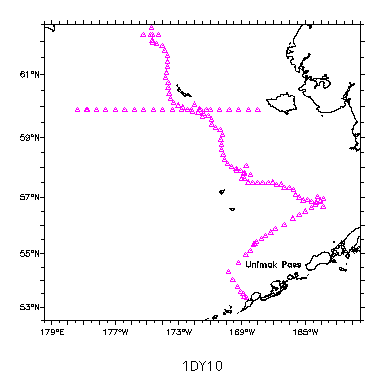 Tables NameGenderNationalityAffiliationE-mail AddressWm. FloeringMU.S.A.PMELWilliam.Floering@noaa.govNameGenderNationalityAffiliationE-mail AddressPeter ProctorMUSAPMELPeter.Proctor@noaa.govDan NaberMUSAUAFddnaber@alaska.eduScott McKeeverMUSAPMELScott.McKeever@noaa.govAaron LangMUSAFWSbirdingak@gmail.comCarol DeWittFUSAPMELCarol.DeWitt@noaa.govActivity   Latitude     Latitude     Latitude     Longitude    Longitude Dist.
(nm)Spd
(kts)Trans
(hrs)Approx Bottom
Depth (m)On Sta
(hrs)Approx Arrival (Local)
Date / TimeApprox Departure (Local)
Date / TimeDepart Dutch Harbor53°53°54.000'N166°31.200'W18-Sep 15:00CTD at site 2  (1 of 2)
chlorophylls, nutrients
 (0.5 mi away fm mrg site)56°56°51.820'N164°02.730'W196.81019.7230.519-Sep 10:4019-Sep 11:10CTD at site 2  (2 of 2)
chlorophylls, nutrients
 (0.5 mi away fm mrg site)56°56°51.820'N164°02.730'W0.0100.0720.519-Sep 11:1019-Sep 11:40Recover 10BSM-2A56°56°51.820'N164°03.735'W0.5100.1724.019-Sep 11:4319-Sep 15:43Recover 10BSP-2A56°56°51.546'N164°03.828'W0.3100.0721.019-Sep 15:4519-Sep 16:45Recover 10BST-2A56°56°51.870'N164°03.840'W0.3100.0721.019-Sep 16:4719-Sep 17:47Deploy 09BS-2C56°56°52.000'N164°04.000'W0.2100.0732.019-Sep 17:4819-Sep 19:48Deploy 09BSP-2B56°56°52.000'N164°05.000'W0.5100.1731.019-Sep 19:5119-Sep 20:51CTD at site 2  (1 of 2)
chlorophylls, nutrients
 (0.5 mi away fm mrg site)56°56°52.000'N164°06.000'W0.5100.1720.419-Sep 20:5519-Sep 21:19CTD at site 2  (2 of 2)
chlorophylls, nutrients
 (0.5 mi away fm mrg site)56°56°52.000'N164°06.000'W0.0100.0720.419-Sep 21:1919-Sep 21:44CalVET (triplicate) - site 256°56°52.000'N164°06.000'W0.0100.0720.619-Sep 21:4419-Sep 22:2020/60 cm bongo (150/333 nets) - site 256°56°52.000'N164°06.000'W0.0100.0720.319-Sep 22:2019-Sep 22:38CTD - site 2/south 
(chlor: 0,10,20,30,40,50 m)56°56°40.000'N163°52.000'W14.2101.4750.420-Sep 0:0420-Sep 0:2820/60 cm bongo (150/333 nets) - site 2/south56°56°40.000'N163°52.000'W0.0100.0750.320-Sep 0:2820-Sep 0:4620/60 cm bongo (150/333 nets) - site 2/east56°56°56.500'N163°50.010'W16.5101.7690.420-Sep 2:2520-Sep 2:49CTD - site 2/east 
(chlor: 0,10,20,30,40,50 m)56°56°56.500'N163°50.010'W0.0100.0690.420-Sep 2:4920-Sep 3:13CTD - site 2/north 
(chlor: 0,10,20,30,40,50 m)57°57°01.000'N164°13.000'W13.3101.3690.420-Sep 4:3320-Sep 4:5720/60 cm bongo (150/333 nets) - site 2/north57°57°01.000'N164°13.000'W0.0100.0690.420-Sep 4:5720-Sep 5:2120/60 cm bongo (150/333 nets) - site 2/west56°56°46.000'N164°20.000'W15.5101.5750.420-Sep 6:5420-Sep 7:18CTD - site 2/west 
(chlor: 0,10,20,30,40,50 m)56°56°46.000'N164°20.000'W0.0100.0750.320-Sep 7:1820-Sep 7:36CTD - 70 m isobath
 (chlor 0,10,20,30,40,50 m; 
nut 0,10,20,30,40,50,60 m)56°56°54.000'N164°01.980'W12.7101.3700.420-Sep 8:5220-Sep 9:16CTD - 70 m isobath
 (chlor 0,10,20,30,40,50 m; 
nut 0,10,20,30,40,50,60 m)56°56°49.920'N164°18.660'W10.0101.0700.420-Sep 10:1620-Sep 10:41CTD - 70 m isobath
 (chlor 0,10,20,30,40,50 m; 
nut 0,10,20,30,40,50,60 m)56°56°51.000'N164°34.260'W8.6100.9700.420-Sep 11:3320-Sep 11:57CTD - 70 m isobath
 (chlor 0,10,20,30,40,50 m; 
nut 0,10,20,30,40,50,60 m)56°56°54.540'N164°50.100'W9.4100.9700.420-Sep 12:5320-Sep 13:18CTD - 70 m isobath
 (chlor 0,10,20,30,40,50 m; 
nut 0,10,20,30,40,50,60 m)56°56°53.640'N165°08.220'W9.9101.0700.420-Sep 14:1820-Sep 14:42CTD - 70 m isobath
 (chlor 0,10,20,30,40,50 m; 
nut 0,10,20,30,40,50,60 m)57°57°00.000'N165°22.740'W10.2101.0700.420-Sep 15:4320-Sep 16:08CTD - 70 m isobath
 (chlor 0,10,20,30,40,50 m; 
nut 0,10,20,30,40,50,60 m)57°57°06.480'N165°36.780'W10.0101.0700.420-Sep 17:0820-Sep 17:33CTD - 70 m isobath
 (chlor 0,10,20,30,40,50 m; 
nut 0,10,20,30,40,50,60 m)57°57°15.720'N165°44.820'W10.2101.0700.420-Sep 18:3420-Sep 18:59CTD - 70 m isobath
 (chlor 0,10,20,30,40,50 m; 
nut 0,10,20,30,40,50,60 m)57°57°19.200'N166°00.600'W9.2100.9700.420-Sep 19:5420-Sep 20:19CTD - 70 m isobath
 (chlor 0,10,20,30,40,50 m; 
nut 0,10,20,30,40,50,60 m)57°57°19.200'N166°19.560'W10.2101.0700.420-Sep 21:2020-Sep 21:45CTD - 70 m isobath
 (chlor 0,10,20,30,40,50 m; 
nut 0,10,20,30,40,50,60 m)57°57°26.580'N166°31.380'W9.7101.0700.420-Sep 22:4320-Sep 23:08CTD - 70 m isobath
 (chlor 0,10,20,30,40,50 m; 
nut 0,10,20,30,40,50,60 m)57°25.440'25.440'N166°48.420'W9.2100.9700.421-Sep 0:0321-Sep 0:28CTD - 70 m isobath
 (chlor 0,10,20,30,40,50 m; 
nut 0,10,20,30,40,50,60 m)57°31.320'31.320'N167°02.400'W9.5101.0700.421-Sep 1:2521-Sep 1:50CTD - 70 m isobath
 (chlor 0,10,20,30,40,50 m; 
nut 0,10,20,30,40,50,60 m)57°30.000'30.000'N167°20.940'W10.0101.0700.421-Sep 2:5021-Sep 3:15CTD - 70 m isobath
 (chlor 0,10,20,30,40,50 m; 
nut 0,10,20,30,40,50,60 m)57°30.000'30.000'N167°40.020'W10.3101.0700.421-Sep 4:1621-Sep 4:41CTD - 70 m isobath
 (chlor 0,10,20,30,40,50 m; 
nut 0,10,20,30,40,50,60 m)57°30.000'30.000'N167°59.100'W10.3101.0700.421-Sep 5:4321-Sep 6:07CTD - 70 m isobath
 (chlor 0,10,20,30,40,50 m; 
nut 0,10,20,30,40,50,60 m)57°30.000'30.000'N168°18.180'W10.3101.0700.421-Sep 7:0921-Sep 7:33CTD - 70 m isobath
 (chlor 0,10,20,30,40,50 m; 
nut 0,10,20,30,40,50,60 m)57°31.380'31.380'N168°36.720'W10.1101.0700.421-Sep 8:3421-Sep 8:58CTD - 70 m isobath
 (chlor 0,10,20,30,40,50 m; 
nut 0,10,20,30,40,50,60 m)57°37.680'37.680'N168°49.320'W9.2100.9700.421-Sep 9:5421-Sep 10:18CTD - 70 m isobath
 (chlor 0,10,20,30,40,50 m; 
nut 0,10,20,30,40,50,60 m)57°47.820'47.820'N168°51.780'W10.2101.0700.421-Sep 11:2021-Sep 11:45CTD at site 4  (1 of 2)
chlorophylls, nutrients
 (0.5 mi away fm mrg site)57°50.777'50.777'N168°52.500'W3.0100.3720.421-Sep 12:0221-Sep 12:27CTD at site 4  (2 of 2)
chlorophylls, nutrients
 (0.5 mi away fm mrg site)57°50.777'50.777'N168°52.500'W0.0100.0720.321-Sep 12:2721-Sep 12:45Recover 09BS-4B57°50.777'50.777'N168°51.652'W0.5100.0722.021-Sep 12:4821-Sep 14:48Recover 09BSP-4B57°50.966'50.966'N168°51.970'W0.3100.0721.021-Sep 14:4921-Sep 15:49Recover 10BS-4A57°xx.xxx'xx.xxx'N168°xx.xxx'W0.0100.0722.021-Sep 15:4921-Sep 17:49Recover 10BSP-4A57°xx.xxx'xx.xxx'N168°xx.xxx'W0.0100.0721.021-Sep 17:4921-Sep 18:49Deploy 10BSP-4A57°51.000'51.000'N168°52.000'W0.0100.0721.021-Sep 18:4921-Sep 19:49Deploy 10BS-4A57°51.000'51.000'N168°53.000'W0.5100.1722.021-Sep 19:5321-Sep 21:53CTD at site 4  (1 of 2)
chlorophylls, nutrients
 (0.5 mi away fm mrg site)57°51.500'51.500'N168°53.000'W0.5100.1720.421-Sep 21:5621-Sep 22:20CTD at site 4  (2 of 2)
chlorophylls, nutrients
 (0.5 mi away fm mrg site)57°51.500'51.500'N168°53.000'W0.0100.0720.421-Sep 22:2021-Sep 22:45CalVET (triplicate) - site 457°51.500'51.500'N168°53.000'W0.0100.0721.021-Sep 22:4521-Sep 23:4520/60 cm bongo (150/333 nets) - site 457°51.500'51.500'N168°53.000'W0.0100.0720.521-Sep 23:4522-Sep 0:1520/60 bongo - site 4 south57°39.200'39.200'N169°01.200'W13.1101.3710.522-Sep 1:3422-Sep 2:04CTD - site 4 south (chlor: 0, 10,20,30,40,50m)57°39.200'39.200'N169°01.200'W0.0100.0710.522-Sep 2:0422-Sep 2:3420/60 bongo - site 4 east57°46.000'46.000'N168°28.000'W19.0101.9710.322-Sep 4:2822-Sep 4:43CTD - site 4 east 
(chlor: 0, 10,20,30,40,50m)57°46.000'46.000'N168°28.000'W0.0100.0710.322-Sep 4:4322-Sep 4:58CTD - site 4 north 
(chlor: 0, 10,20,30,40,50m)58°04.000'04.000'N168°43.800'W19.9102.0710.322-Sep 6:5722-Sep 7:1220/60 bongo - site 4 north58°04.000'04.000'N168°43.800'W0.0100.0710.322-Sep 7:1222-Sep 7:27CTD - site 4 west 
(chlor: 0, 10,20,30,40,50m)57°55.600'55.600'N169°19.300'W20.6102.1710.422-Sep 9:3022-Sep 9:5420/60 bongo - site 4 west57°55.600'55.600'N169°19.300'W0.0100.0710.322-Sep 9:5422-Sep 10:12CTD - 70 m isobath
 (chlor 0,10,20,30,40,50 m; 
nut 0,10,20,30,40,50,60 m)57°54.540'54.540'N169°03.660'W8.4100.8700.422-Sep 11:0322-Sep 11:27CTD - 70 m isobath
 (chlor 0,10,20,30,40,50 m; 
nut 0,10,20,30,40,50,60 m)57°58.440'58.440'N169°21.540'W10.3101.0700.422-Sep 12:2922-Sep 12:53CTD - 70 m isobath
 (chlor 0,10,20,30,40,50 m; 
nut 0,10,20,30,40,50,60 m)58°02.820'02.820'N169°39.000'W10.2101.0700.422-Sep 13:5522-Sep 14:20CTD - 70 m isobath
 (chlor 0,10,20,30,40,50 m; 
nut 0,10,20,30,40,50,60 m)58°08.700'08.700'N169°54.840'W10.2101.0700.422-Sep 15:2122-Sep 15:46CTD - 70 m isobath
 (chlor 0,10,20,30,40,50 m; 
nut 0,10,20,30,40,50,60 m)58°16.980'16.980'N170°05.280'W9.9101.0700.422-Sep 16:4522-Sep 17:10CTD - 70 m isobath
 (chlor 0,10,20,30,40,50 m; 
nut 0,10,20,30,40,50,60 m)58°26.820'26.820'N170°10.800'W10.3101.0700.422-Sep 18:1122-Sep 18:36CTD - 70 m isobath
 (chlor 0,10,20,30,40,50 m; 
nut 0,10,20,30,40,50,60 m)58°36.660'36.660'N170°16.260'W10.2101.0700.422-Sep 19:3822-Sep 20:02CTD - 70 m isobath
 (chlor 0,10,20,30,40,50 m; 
nut 0,10,20,30,40,50,60 m)58°46.980'46.980'N170°17.580'W10.3101.0700.422-Sep 21:0422-Sep 21:29CTD - 70 m isobath
 (chlor 0,10,20,30,40,50 m; 
nut 0,10,20,30,40,50,60 m)58°57.060'57.060'N170°19.560'W10.1101.0700.422-Sep 22:3022-Sep 22:54CTD - 70 m isobath
 (chlor 0,10,20,30,40,50 m; 
nut 0,10,20,30,40,50,60 m)59°06.600'06.600'N170°14.400'W9.9101.0700.422-Sep 23:5423-Sep 0:18CTD - 70 m isobath
 (chlor 0,10,20,30,40,50 m; 
nut 0,10,20,30,40,50,60 m)59°15.540'15.540'N170°22.620'W9.9101.0700.423-Sep 1:1823-Sep 1:42CTD - 70 m isobath
 (chlor 0,10,20,30,40,50 m; 
nut 0,10,20,30,40,50,60 m)59°19.740'19.740'N170°39.960'W9.8101.0700.423-Sep 2:4123-Sep 3:06CTD - 70 m isobath
 (chlor 0,10,20,30,40,50 m; 
nut 0,10,20,30,40,50,60 m)59°25.920'25.920'N170°53.340'W9.2100.9700.423-Sep 4:0123-Sep 4:26CTD - 70 m isobath
 (chlor 0,10,20,30,40,50 m; 
nut 0,10,20,30,40,50,60 m)59°35.880'35.880'N170°55.020'W10.0101.0700.423-Sep 5:2623-Sep 5:50CTD - 70 m isobath
 (chlor 0,10,20,30,40,50 m; 
nut 0,10,20,30,40,50,60 m)59°43.140'43.140'N171°08.340'W9.9101.0700.423-Sep 6:5023-Sep 7:14CTD - 70 m isobath
 (chlor 0,10,20,30,40,50 m; 
nut 0,10,20,30,40,50,60 m)59°46.860'46.860'N171°27.060'W10.1101.0700.423-Sep 8:1523-Sep 8:40CTD - 70 m isobath
 (chlor 0,10,20,30,40,50 m; 
nut 0,10,20,30,40,50,60 m)59°49.800'49.800'N171°46.200'W10.1101.0700.423-Sep 9:4023-Sep 10:05CTD - 70 m isobath
 (chlor 0,10,20,30,40,50 m; 
nut 0,10,20,30,40,50,60 m)59°50.760'50.760'N172°06.300'W10.1101.0700.423-Sep 11:0623-Sep 11:31CTD at site 5  (1 of 2)
chlorophylls, nutrients
 (0.5 mi away fm mrg site)59°54.998'54.998'N171°43.200'W12.3101.2720.423-Sep 12:4523-Sep 13:09Recover 09BS-5B59°54.998'54.998'N171°42.244'W0.5100.0703.023-Sep 13:3023-Sep 16:30Recover 09BSP-5B59°54.595'54.595'N171°42.500'W0.4100.0701.023-Sep 16:3323-Sep 17:33Deploy 10BSP-5A59°55.000'55.000'N171°42.000'W0.5100.0701.023-Sep 17:3623-Sep 18:36Deploy 10BS-5A59°55.000'55.000'N171°43.000'W0.5100.1702.023-Sep 18:3923-Sep 20:39CTD at site 5  (1 of 2)
chlorophylls, nutrients
 (0.5 mi away fm mrg site)59°54.998'54.998'N171°42.000'W0.5100.1720.423-Sep 20:4223-Sep 21:06CTD at site 5  (2 of 2)
chlorophylls, nutrients
 (0.5 mi away fm mrg site)59°54.998'54.998'N171°42.000'W0.0100.0720.423-Sep 21:0623-Sep 21:31CalVET (triplicate) - site 559°54.998'54.998'N171°42.244'W0.1100.0721.023-Sep 21:3223-Sep 22:3220/60 cm bongo (150/333 nets) - site 559°54.998'54.998'N171°42.244'W0.0100.0720.523-Sep 22:3223-Sep 23:0220/60 bongo - site 5 south59°42.000'42.000'N171°30.000'W14.4101.4710.524-Sep 0:2824-Sep 0:58CTD - site 5 south 
(chlor: 0, 10,20,30,40,50m)59°42.000'42.000'N171°30.000'W0.0100.0710.524-Sep 0:5824-Sep 1:2820/60 bongo - site 5 east59°53.880'53.880'N171°15.500'W13.9101.4710.324-Sep 2:5224-Sep 3:07CTD - site 5 east 
(chlor: 0, 10,20,30,40,50m)59°53.880'53.880'N171°15.500'W0.0100.0710.324-Sep 3:0724-Sep 3:22CTD - site 5 north 
(chlor: 0, 10,20,30,40,50m)60°04.500'04.500'N172°00.000'W24.7102.5710.324-Sep 5:5024-Sep 6:0520/60 bongo - site 5 north60°04.500'04.500'N172°00.000'W0.0100.0710.324-Sep 6:0524-Sep 6:20CTD - site 5 west 
(chlor: 0, 10,20,30,40,50m)59°53.880'53.880'N172°10.000'W11.7101.2710.424-Sep 7:3024-Sep 7:5420/60 bongo - site 5 west59°53.880'53.880'N172°10.000'W0.0100.0710.324-Sep 7:5424-Sep 8:12CTD - 70 m isobath
 (chlor 0,10,20,30,40,50 m; 
nut 0,10,20,30,40,50,60 m)59°54.300'54.300'N172°25.380'W7.7100.8700.424-Sep 8:5924-Sep 9:23CTD - 70 m isobath
 (chlor 0,10,20,30,40,50 m; 
nut 0,10,20,30,40,50,60 m)59°59.100'59.100'N172°43.320'W10.2101.0700.424-Sep 10:2524-Sep 10:49CTD - 70 m isobath
 (chlor 0,10,20,30,40,50 m; 
nut 0,10,20,30,40,50,60 m)60°03.000'03.000'N173°01.620'W9.9101.0700.424-Sep 11:4924-Sep 12:13CTD - 70 m isobath
 (chlor 0,10,20,30,40,50 m; 
nut 0,10,20,30,40,50,60 m)60°07.020'07.020'N173°19.680'W9.9101.0700.424-Sep 13:1324-Sep 13:37CTD - 70 m isobath
 (chlor 0,10,20,30,40,50 m; 
nut 0,10,20,30,40,50,60 m)60°15.360'15.360'N173°31.380'W10.2101.0700.424-Sep 14:3824-Sep 15:03CTD - 70 m isobath
 (chlor 0,10,20,30,40,50 m; 
nut 0,10,20,30,40,50,60 m)60°25.260'25.260'N173°35.700'W10.1101.0700.424-Sep 16:0424-Sep 16:28CTD - 70 m isobath
 (chlor 0,10,20,30,40,50 m; 
nut 0,10,20,30,40,50,60 m)60°35.220'35.220'N173°39.540'W10.1101.0700.424-Sep 17:2924-Sep 17:54CTD - 70 m isobath
 (chlor 0,10,20,30,40,50 m; 
nut 0,10,20,30,40,50,60 m)60°45.480'45.480'N173°39.840'W10.3101.0700.424-Sep 18:5624-Sep 19:20CTD - 70 m isobath
 (chlor 0,10,20,30,40,50 m; 
nut 0,10,20,30,40,50,60 m)60°54.480'54.480'N173°49.080'W10.1101.0700.424-Sep 20:2124-Sep 20:45CTD - 70 m isobath
 (chlor 0,10,20,30,40,50 m; 
nut 0,10,20,30,40,50,60 m)61°04.560'04.560'N173°46.140'W10.2101.0700.424-Sep 21:4624-Sep 22:11CTD - 70 m isobath
 (chlor 0,10,20,30,40,50 m; 
nut 0,10,20,30,40,50,60 m)61°14.640'14.640'N173°42.780'W10.2101.0700.424-Sep 23:1224-Sep 23:37CTD - 70 m isobath
 (chlor 0,10,20,30,40,50 m; 
nut 0,10,20,30,40,50,60 m)61°24.840'24.840'N173°42.000'W10.2101.0700.425-Sep 0:3825-Sep 1:03CTD - 70 m isobath
 (chlor 0,10,20,30,40,50 m; 
nut 0,10,20,30,40,50,60 m)61°35.100'35.100'N173°42.000'W10.3101.0700.425-Sep 2:0425-Sep 2:29CTD - 70 m isobath
 (chlor 0,10,20,30,40,50 m; 
nut 0,10,20,30,40,50,60 m)61°44.220'44.220'N173°51.480'W10.2101.0700.425-Sep 3:3025-Sep 3:55CTD - 70 m isobath
 (chlor 0,10,20,30,40,50 m; 
nut 0,10,20,30,40,50,60 m)61°52.680'52.680'N174°02.580'W10.0101.0700.425-Sep 4:5425-Sep 5:19CTD - 70 m isobath
 (chlor 0,10,20,30,40,50 m; 
nut 0,10,20,30,40,50,60 m)61°56.580'56.580'N174°22.680'W10.2101.0700.425-Sep 6:2125-Sep 6:45CTD - 70 m isobath
 (chlor 0,10,20,30,40,50 m; 
nut 0,10,20,30,40,50,60 m)62°02.160'02.160'N174°39.960'W9.8101.0700.425-Sep 7:4425-Sep 8:09CTD - 70 m isobath
 (chlor 0,10,20,30,40,50 m; 
nut 0,10,20,30,40,50,60 m)62°12.000'12.000'N174°45.000'W10.1101.0700.425-Sep 9:1025-Sep 9:34CTD at site 8
chlorophylls, nutrients
 (0.5 mi away fm mrg site)62°11.613'11.613'N174°41.050'W1.9100.2742.025-Sep 9:4625-Sep 11:46Recover 09BS-8A62°11.613'11.613'N174°40.050'W0.5100.0742.025-Sep 11:4825-Sep 13:48Recover 09BSP-8A62°11.749'11.749'N174°39.543'W0.3100.0741.025-Sep 13:5025-Sep 14:50Deploy 10BSP-8A62°12.000'12.000'N174°40.000'W0.3100.0741.025-Sep 14:5225-Sep 15:52Deploy 10BS-8A62°12.000'12.000'N174°40.000'W0.0100.0742.025-Sep 15:5225-Sep 17:52CTD at site 8
chlorophylls, nutrients
 (0.5 mi away fm mrg site)62°12.000'12.000'N174°41.000'W0.5100.0742.025-Sep 17:5525-Sep 19:55CalVET (triplicate) - site 862°12.000'12.000'N174°41.000'W0.0100.0741.025-Sep 19:5525-Sep 20:5520/60 cm bongo (150/333 nets) - site 862°12.000'12.000'N174°41.000'W0.0100.0740.825-Sep 20:5525-Sep 21:43CTD - site 8/south (chlor at: 0,10,20, 30,40,50 m)61°58.500'58.500'N174°37.000'W13.6101.4720.425-Sep 23:0525-Sep 23:2920/60 cm bongo (150/333 nets) - site 8/south61°58.500'58.500'N174°37.000'W0.0100.0720.325-Sep 23:2925-Sep 23:45CTD - site 8/west (chlor at: 0, 10,20,30,40,50 m)62°11.660'11.660'N175°14.300'W21.9102.2790.426-Sep 1:5726-Sep 2:2220/60 cm bongo (150/333 nets) - site 8/west62°11.660'11.660'N175°14.300'W0.0100.0790.326-Sep 2:2226-Sep 2:38CTD - site 8/north (chlor at: 0, 10,20,30,40,50 m)62°25.300'25.300'N174°42.000'W20.3102.0720.426-Sep 4:4026-Sep 5:0520/60 cm bongo (150/333 nets) - site 8/north62°25.300'25.300'N174°42.000'W0.0100.0720.326-Sep 5:0526-Sep 5:21CTD - site 8/east (chlor at: 0, 10,20,30,40,50 m)62°11.660'11.660'N174°16.000'W18.2101.8640.426-Sep 7:1026-Sep 7:3420/60 cm bongo (150/333 nets) - site 8/east62°11.660'11.660'N174°16.000'W0.0100.0640.326-Sep 7:3426-Sep 7:50CTD - MN2059°53.890'53.890'N179°23.570'W202.71020.327501.427-Sep 4:0627-Sep 5:30CTD - MN1959°53.900'53.900'N178°45.750'W19.0101.91400.527-Sep 7:2427-Sep 7:53CTD - MN1859°53.990'53.990'N178°11.950'W17.0101.71550.527-Sep 9:3527-Sep 10:05CTD - MN1759°53.980'53.980'N177°36.000'W18.0101.81370.527-Sep 11:5327-Sep 12:23CTD - MN1659°53.970'53.970'N176°59.980'W18.1101.81320.527-Sep 14:1127-Sep 14:40CTD - MN1559°54.030'54.030'N176°23.850'W18.1101.81390.527-Sep 16:2827-Sep 16:58CTD - MN1459°54.100'54.100'N175°48.110'W17.9101.81290.527-Sep 18:4527-Sep 19:14CTD - MN1359°54.300'54.300'N175°11.940'W18.1101.81110.527-Sep 21:0327-Sep 21:30CTD - MN1259°54.080'54.080'N174°36.120'W18.0101.81000.427-Sep 23:1827-Sep 23:45CTD - MN1159°54.000'54.000'N173°59.980'W18.1101.81000.428-Sep 1:3328-Sep 2:00CTD - MN1059°54.110'54.110'N173°23.730'W18.2101.8850.428-Sep 3:4928-Sep 4:15CTD - MN959°54.020'54.020'N172°47.980'W17.9101.8720.428-Sep 6:0228-Sep 6:27CTD - MN859°54.010'54.010'N172°12.030'W18.0101.8700.428-Sep 8:1528-Sep 8:40CTD - MN759°54.010'54.010'N171°35.810'W18.2101.8710.428-Sep 10:2928-Sep 10:54CTD - MN659°53.970'53.970'N171°00.220'W17.8101.8700.428-Sep 12:4128-Sep 13:05CTD - MN559°54.120'54.120'N170°23.810'W18.3101.8630.428-Sep 14:5528-Sep 15:19CTD - MN459°53.950'53.950'N169°48.100'W17.9101.8520.428-Sep 17:0728-Sep 17:30CTD - MN359°53.790'53.790'N169°12.530'W17.8101.8410.428-Sep 19:1728-Sep 19:40CTD - MN259°54.070'54.070'N168°35.950'W18.3101.8460.428-Sep 21:3028-Sep 21:53CTD - MN159°53.910'53.910'N167°59.330'W18.4101.8310.428-Sep 23:4329-Sep 0:05CTD - Cross-shelf56°37.8237.82N164°36.00W223.31022.3640.429-Sep 22:2529-Sep 22:49CTD - Cross-shelf56°30.6330.63N165°0.00W15.1101.5810.430-Sep 0:2030-Sep 0:45CTD - Cross-shelf56°23.5423.54N165°23.17W14.6101.5890.430-Sep 2:1330-Sep 2:39CTD - Cross-shelf56°16.4816.48N165°46.32W14.6101.5960.430-Sep 4:0730-Sep 4:33CTD - site 356°2.942.94N166°20.30W23.3102.31270.530-Sep 6:5330-Sep 7:21CTD - Outer Shelf Domain55°54.0054.00N166°54.00W20.9102.11200.530-Sep 9:2630-Sep 9:54CTD - Outer Shelf Domain55°46.0046.00N167°10.00W12.0101.21200.530-Sep 11:0730-Sep 11:35CTD - Outer Shelf Domain55°39.0039.00N167°30.02W13.3101.31200.530-Sep 12:5430-Sep 13:22CTD - Outer Shelf Domain55°33.0033.00N167°46.00W10.8101.11200.530-Sep 14:2730-Sep 14:55CTD - Shelf Break (200m)   
 DEPTH DEPENDENT55°25.700'25.700'N168°04.400'W12.7101.32000.530-Sep 16:1230-Sep 16:42CTD - Shelf Break (500m)                        DEPTH DEPENDENT55°22.300'22.300'N168°10.500'W4.9100.55000.730-Sep 17:1130-Sep 17:55CTD - Shelf Break (1000m)                  
DEPTH DEPENDENT55°20.500'20.500'N168°15.200'W3.2100.310001.130-Sep 18:1430-Sep 19:18CTD55°07.000'07.000'N168°29.000'W15.6101.617351.430-Sep 20:5230-Sep 22:16CTD54°58.000'58.000'N168°45.000'W12.8101.320671.430-Sep 23:3301-Oct 0:57CTD54°40.000'40.000'N169°12.000'W23.8102.417301.401-Oct 3:2001-Oct 4:44CTD54°20.000'20.000'N169°50.000'W29.8103.019001.401-Oct 7:4301-Oct 9:07CTD54°02.000'02.000'N169°34.000'W20.3102.018401.401-Oct 11:0801-Oct 12:32CTD53°47.000'47.000'N169°16.000'W18.4101.815751.401-Oct 14:2301-Oct 15:47CTD53°36.000'36.000'N169°04.000'W13.1101.318701.401-Oct 17:0501-Oct 18:29CTD53°31.000'31.000'N168°55.000'W7.3100.718251.401-Oct 19:1301-Oct 20:37CTD53°24.358'24.358'N168°51.234'W7.0100.710201.101-Oct 21:1901-Oct 22:25CTD53°22.000'22.000'N168°42.000'W6.0100.67000.901-Oct 23:0001-Oct 23:52Weather day53°54.000'54.000'N166°31.200'W83.9108.470024.002-Oct 8:1603-Oct 8:16Arrive Dutch Harbor53°54.000'54.000'N166°31.200'W0.0100.020003-Oct 8:1603-Oct 8:16